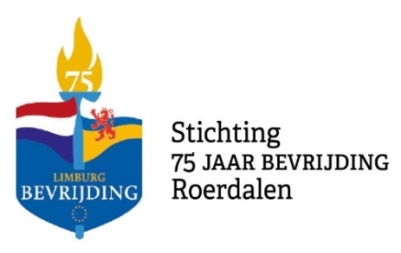               75 JAAR BEVRIJDING                                         Comité VLODROP                       Deel 11                    Zondag 15 maart 2020Nog maar enkele dagen en er is feest in Vlodrop. We vieren dat we al 75 jaar in vrijheid mogen leven. Wat een genot!  Hebt u de vele aankondigingen rondom de Markt al gezien en gelezen?  Al bij de 6 grote doeken stilgestaan?  Doeken die bijna allemaal iets ‘vertellen’ over Vlodrop in de veertiger jaren. Bekijk ook de vele andere borden die de tijd van weleer weergeven. Kijk ook eens naast die borden door, om de huidige situatie in uw op te nemen. Deze en volgende week zeker de moeite waard om te voet een rondje Vlorp te maken.  Ook dit keer voornamelijk enkele huishoudelijke mededelingen.Dat de Markt voor alle verkeer is afgesloten is u bekend. Maar er is meer! Donderdag of vrijdag worden er versieringen in de straten, waar de bevrijdings- stoet zondag met meer dan 25 legervoertuigen voorbij komt, aangebracht. Dit kan enige overlast bezorgen. Hiervoor vragen we uw begrip. De straten zijn (histories bepaald): Angsterweg, Kerkstraat, Markt, Grootestraat, Steinwinkelweg (gedeeltelijk), Walstraat en Bergerweg.  Gelieve die zondag de straten zoveel mogelijk vrij te houden van auto’s. En…. royaal te vlaggen!!!  Vlodrop viert zondag 15 maart het 75 jarig bevrijdingsfeest. Doch ook op vrijdag 13 en zaterdag 14 maart staat er wat te gebeuren.  VRIJDAG 13 MAART: Vanuit de scholen van Roerdalen wordt er met de kinderen een estafettetocht door de diverse kerkdorpen gemaakt.  Vanuit Herkenbosch wordt de fakkel naar Vlodrop gebracht. Basisschool St. Martinus neemt om 10.30 uur op de parkeerplaats bij Schurenhof de fakkel van Herkenbosch over en brengt deze in een tocht via een stukje Grootestraat, Steinwinkelweg, Oerraede, Randweg, Beatrixsingel en Schoolstraat naar school. Een legervoertuig met twee leerlingen en een vader brengen de fakkel om 11.00 uur naar Sint Odiliënberg. Gelieve op die vrijdagmorgen de straten zoveel mogelijk vrij te houden van auto’s. en…. royaal te vlaggen!!!  Moedig de kinderen zoveel mogelijk aan! ZATERDAG 14 MAART: Melick, Posterholt en Herkenbosch vieren vandaag 75 jaar Bevrijding. De re-enacters met een 25 tal legervoertuigen vertrekken rond 15.00 uur in Posterholt en koersen door Vlodrop naar Herkenbosch. De route is (histories bepaald): Holsterweg, Kruisweg, Bergerweg, Grootestraat, Tussen de Bruggen, Klifsbergweg, Etsberg, Rothenbacherweg, Gitstappermolenweg, Klifsbergweg, Bolbergweg.   Gelieve op die zaterdagmiddag de genoemde straten zoveel mogelijk vrij te houden van auto’s. en…. royaal te vlaggen!!!  Laten we ook deze ‘Bevrijders’  zoveel mogelijk aanmoedigen!Rest ons om u allen een geweldige ‘Bevrijdingsdag’ toe te wensen!75 jaar Bevrijding. Werkgroep Vlodrop               Wordt (over 14 dagen) vervolgd                                   